2021 Iowa Title Guaranty Virtual Conference 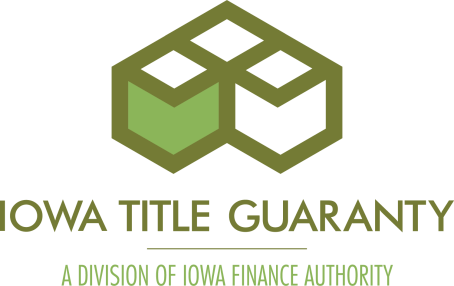 Sponsorship Information 
Deadline: Sponsorship forms are due Oct. 22, 2021. 
Company Name:	     
Contact Name:   	     
Address:		     
City:			     	    	State:      	       Zip:       
Phone:		   	     		Email:     	Sponsorship - $200Logo and link on conference websiteLogo and company profile on virtual event platformCompany name mentioned during eventLogo featured in 1-2 social posts and in email communication One complimentary registration Please return form and payment to: 
Iowa Finance Authority
Attn: Elizabeth Christenson
1963 Bell Ave., Suite 200 
Des Moines, IA 50315Questions: Elizabeth Christenson, 515-452-0474 or elizabeth.christenson@iowafinance.com
Upon sponsorship confirmation, we will provide you with a registration promo code to ensure you are not charged a registration fee for your complimentary registrant.
